招商全球资源股票型证券投资基金2019年第2季度报告2019年06月30日基金管理人：招商基金管理有限公司基金托管人：中国工商银行股份有限公司送出日期：2019年7月19日重要提示基金管理人的董事会及董事保证本报告所载资料不存在虚假记载、误导性陈述或重大遗漏，并对其内容的真实性、准确性和完整性承担个别及连带责任。基金托管人中国工商银行股份有限公司根据本基金合同规定，于2019年7月18日复核了本报告中的财务指标、净值表现和投资组合报告等内容，保证复核内容不存在虚假记载、误导性陈述或者重大遗漏。基金管理人承诺以诚实信用、勤勉尽责的原则管理和运用基金资产，但不保证基金一定盈利。基金的过往业绩并不代表其未来表现。投资有风险，投资者在作出投资决策前应仔细阅读本基金的招募说明书。本报告中财务资料未经审计。本报告期自2019年4月1日起至5月7日（最后运作日）止。基金产品概况主要财务指标和基金净值表现主要财务指标单位：人民币元注：1、上述基金业绩指标不包括持有人认购或交易基金的各项费用，计入费用后实际收益水平要低于所列数字；2、本期已实现收益指基金本期利息收入、投资收益、其他收入(不含公允价值变动收益)扣除相关费用后的余额，本期利润为本期已实现收益加上本期公允价值变动收益。基金净值表现本报告期基金份额净值增长率及其与同期业绩比较基准收益率的比较自基金合同生效以来基金累计净值增长率变动及其与同期业绩比较基准收益率变动的比较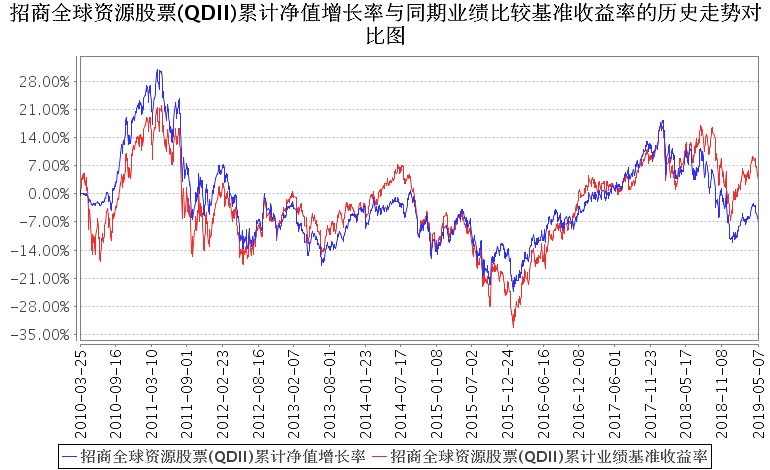 管理人报告基金经理（或基金经理小组）简介注：1、本基金首任基金经理的任职日期为本基金合同生效日，后任基金经理的任职日期以及历任基金经理的离任日期为公司相关会议作出决定的公告（生效）日期；2、证券从业年限计算标准遵从行业协会《证券业从业人员资格管理办法》中关于证券从业人员范围的相关规定。境外投资顾问为本基金提供投资建议的主要成员简介本基金无境外投资顾问。报告期内本基金运作遵规守信情况的说明基金管理人声明：在本报告期内，本基金管理人严格遵守《中华人民共和国证券投资基金法》、《公开募集证券投资基金运作管理办法》等有关法律法规及其各项实施准则的规定以及本基金的基金合同等基金法律文件的约定，本着诚实信用、勤勉尽责的原则管理和运用基金资产，在严格控制风险的前提下，为基金持有人谋求最大利益。本报告期内，基金运作整体合法合规，无损害基金持有人利益的行为。基金的投资范围以及投资运作符合有关法律法规及基金合同的规定。公平交易专项说明公平交易制度的执行情况基金管理人已建立较完善的研究方法和投资决策流程，确保各投资组合享有公平的投资决策机会。基金管理人建立了所有组合适用的投资对象备选库，制定明确的备选库建立、维护程序。基金管理人拥有健全的投资授权制度，明确投资决策委员会、投资总监、投资组合经理等各投资决策主体的职责和权限划分，投资组合经理在授权范围内可以自主决策，超过投资权限的操作需要经过严格的审批程序。基金管理人的相关研究成果向内部所有投资组合开放，在投资研究层面不存在各投资组合间不公平的问题。异常交易行为的专项说明基金管理人严格控制不同投资组合之间的同日反向交易，严格禁止可能导致不公平交易和利益输送的同日反向交易。确因投资组合的投资策略或流动性等需要而发生的同日反向交易，基金管理人要求相关投资组合经理提供决策依据，并留存记录备查，完全按照有关指数的构成比例进行投资的组合等除外。本报告期内，本基金各项交易均严格按照相关法律法规、基金合同的有关要求执行。报告期内，公司所有投资组合参与的交易所公开竞价同日反向交易成交较少的单边交易量超过该证券当日成交量的5%的情形，在指数型投资组合与主动型投资组合之间发生过两次，原因是指数型投资组合为满足投资策略需要而发生反向交易。报告期内未发现有可能导致不公平交易和利益输送的重大异常交易行为。报告期内基金的投资策略和业绩表现说明报告期内基金投资策略和运作分析二季度，在全球地缘政治紧张、中美贸易摩擦加剧等多重因素作用下，全球风险资产普遍承压，呈现宽幅震荡的行情。本季度，美国经济基本面继续乐观，就业状况继续保持强劲。受5月份中美贸易冲突加剧的影响，美国股市震荡波动加剧。但在美联储和欧央行不断加码的宽松预期推动下，6月以来全球股债黄金同涨并创下多项“纪录”：例如美股再创新高、10年美债利率一度降至2%以下、而全球负利率债券规模也达到13万亿美元的历史记录。在风险和避险资产同涨的背后是全球宽松预期升温下利率水平特别是实际利率的大幅下行。在美国就业市场仍维持健康扩张的背景下，未来美联储货币政策的抉择很大程度上将取决于通胀预期的走势，如若短期美国的通胀预期重新跌破1.5%的水平，美联储有较大可能在7月降息。国际油价方面，本季度受美伊冲突博弈以及OPEC延长减产预期的影响，国际原油市场本季度呈现剧烈波动走势。上半年，国际原油价格背离了传统意义上的淡旺季。一季度淡季不淡，受石油输出国组织（OPEC）继续执行减产协议的影响，纽约轻质原油期货价格和伦敦布伦特原油期货价格从去年末的低点反弹，并双双于4月下旬达到了近5个月来的最高点，分别为66.30美元/桶和74.57美元/桶。但到了5月中下旬，国际原油价格旺季不旺，出现显著下跌，随后进入约两周的盘整阶段，这背后是国际贸易摩擦加剧、全球经济数据不佳、石油需求疲软等因素。不过，6月下旬海湾地区紧张局势加剧，引发市场对全球原油供应和运输的担忧，国际原油价格又出现了涨势。从基本面因素来看，未来国际能源价格仍然要相对谨慎。从需求方面看，世界石油需求总体上相对平稳；从供给方面看，OPEC国家及以俄罗斯为首的非OPEC国家达成的减产协议的执行情况、美国页岩油的供给等，将成为影响世界原油供给的关键变量。本季度，本基金在仓位上进行了减仓等避险操作，在行业配置上，除了继续对海外核心油气类资源股的配置外，继续配置了少量股息率高、成长性较好、长期看好的新能源类、新兴科技及新兴消费类个股。报告期内基金的业绩表现报告期内，本基金份额净值增长率为-1.48%，同期业绩基准增长率为-1.59%。报告期内基金持有人数或基金资产净值预警说明本基金存在连续六十个工作日基金资产净值低于五千万元的情形，相关解决方案已经上报证监会。投资组合报告报告期末基金资产组合情况注：由于四舍五入的原因公允价值占基金总资产的比例分项之和与合计可能有尾差。报告期末在各个国家（地区）证券市场的股票及存托凭证投资分布报告期末按行业分类的股票及存托凭证投资组合注：以上分类采用全球行业分类标准（GICS）。报告期末按公允价值占基金资产净值比例大小排序的前十名股票及存托凭证投资明细报告期末按债券信用等级分类的债券投资组合本基金本报告期末未持有债券。报告期末按公允价值占基金资产净值比例大小排名的前五名债券投资明细本基金本报告期末未持有债券。报告期末按公允价值占基金资产净值比例大小排名的前十名资产支持证券投资明细本基金本报告期末未持有资产支持证券。报告期末按公允价值占基金资产净值比例大小排名的前五名金融衍生品投资明细本基金本报告期末未持有金融衍生品。报告期末按公允价值占基金资产净值比例大小排序的前十名基金投资明细投资组合报告附注报告期内基金投资的前十名证券的发行主体未有被监管部门立案调查，不存在报告编制日前一年内受到公开谴责、处罚的情形。本基金投资的前十名股票没有超出基金合同规定的备选股票库，本基金管理人从制度和流程上要求股票必须先入库再买入。其他资产构成金额单位：人民币元报告期末持有的处于转股期的可转换债券明细本基金本报告期末未持有处于转股期的可转换债券。报告期末前十名股票中存在流通受限情况的说明本基金本报告期末前十名股票中不存在流通受限情况。开放式基金份额变动单位：份基金管理人运用固有资金投资本基金情况基金管理人持有本基金份额变动情况本报告期内基金管理人无运用固有资金投资本基金的情况。基金管理人运用固有资金投资本基金交易明细本报告期内基金管理人无运用固有资金投资本基金的交易明细。影响投资者决策的其他重要信息报告期内单一投资者持有基金份额比例达到或超过20%的情况注：报告期末持有份额占比按照四舍五入方法保留至小数点后第2位。影响投资者决策的其他重要信息根据本基金管理人于2019年5月7日发布的《关于招商全球资源股票型证券投资基金基金份额持有人大会表决结果暨决议生效的公告》，招商基金管理有限公司以通讯方式召开了本基金基金份额持有人大会，会议审议了《关于终止招商全球资源股票型证券投资基金基金合同有关事项的议案》。本次基金份额持有人大会于2019年5月6日表决通过了本次会议议案，本次大会决议自该日起生效。本次基金份额持有人大会决议生效后，根据基金份额持有人大会通过的议案及方案说明，可赎回期间结束之日的次日起（即2019年5月8日），本基金即进入清算程序。备查文件目录备查文件目录1、中国证券监督管理委员会批准设立招商基金管理有限公司的文件；2、中国证券监督管理委员会批准招商全球资源股票型证券投资基金设立的文件；3、《招商全球资源股票型证券投资基金基金合同》；4、《招商全球资源股票型证券投资基金托管协议》；5、《招商全球资源股票型证券投资基金招募说明书》；6、基金管理人业务资格批件、营业执照。存放地点招商基金管理有限公司地址：中国深圳深南大道7088号招商银行大厦查阅方式上述文件可在招商基金管理有限公司互联网站上查阅，或者在营业时间内到招商基金管理有限公司查阅。投资者对本报告书如有疑问，可咨询本基金管理人招商基金管理有限公司。客户服务中心电话：400-887-9555网址：http://www.cmfchina.com招商基金管理有限公司2019年7月19日基金简称招商全球资源股票(QDII)基金主代码217015交易代码217015基金运作方式契约型开放式基金合同生效日2010年3月25日报告期末基金份额总额20,002,644.44份投资目标本基金在全球范围内精选优质的资源类公司进行投资，通过积极主动的资产配置和组合管理，追求有效风险控制下的长期资本增值。投资策略本基金将投资分为两类：核心投资和机会投资。其中，核心投资指投资于股东价值呈现持续增长趋势的上市公司；机会投资指投资于未来具有股东价值改善潜力的上市公司，且这些公司未来股东价值提升空间较大。本基金通过“自下而上”和“自上而下”的分析方法以及数量测算的综合运用，筛选出那些股东价值或股东价值增长潜力被错误判断，且这种误判反映于股价的股票。业绩比较基准25%×摩根斯坦利世界能源指数（MSCI World Energy Index）＋75%×摩根斯坦利世界材料指数（MSCI World Material Index）风险收益特征本基金为主动管理的全球配置型股票基金,主要投资方向为能源和材料等资源相关行业，属于具有较高风险和较高收益预期的证券投资基金品种，本基金力争在严格控制风险的前提下为投资人谋求资本的长期增值。基金管理人招商基金管理有限公司基金托管人中国工商银行股份有限公司境外资产托管人英文名称：Standard Chartered Bank (Hong Kong) Limited境外资产托管人中文名称：渣打银行(香港)有限公司主要财务指标报告期（2019年4月1日－2019年5月7日）1.本期已实现收益-24,953.782.本期利润-251,928.233.加权平均基金份额本期利润-0.01214.期末基金资产净值18,614,471.305.期末基金份额净值0.931阶段净值增长率①净值增长率标准差②业绩比较基准收益率③业绩比较基准收益率标准差④①-③②-④过去三个月-1.48%0.59%-1.59%0.83%0.11%-0.24%姓名职务任本基金的基金经理期限任本基金的基金经理期限证券从业年限说明姓名职务任职日期离任日期证券从业年限说明白海峰本基金基金经理（已离任）2016年11月8日2019年5月7日9男，硕士。曾任职于新东方教育科技集团；2010年6月加入国泰基金管理有限公司，历任管理培训生、宏观经济研究高级经理、首席经济学家助理、国际业务部负责人；2015年加入招商基金管理有限公司，曾任招商全球资源股票型证券投资基金基金经理，现任招商资产管理（香港）有限公司执行董事兼总经理兼招商标普金砖四国指数证券投资基金(LOF)、招商中国信用机会定期开放债券型证券投资基金(QDII)、招商沪港深科技创新主题精选灵活配置混合型证券投资基金、招商MSCI中国A股国际通指数型证券投资基金基金经理。序号项目金额（人民币元）占基金总资产的比例（%）1权益投资14,674,970.4777.91其中：普通股14,435,069.2376.63存托凭证239,901.241.272基金投资327,819.721.743固定收益投资--其中：债券--资产支持证券--4金融衍生品投资--其中：远期--期货--期权--权证--5买入返售金融资产--其中：买断式回购的买入返售金融资产--6货币市场工具--7银行存款和结算备付金合计3,686,254.5019.578其他资产147,605.340.789合计18,836,650.03100.00国家（地区）公允价值（人民币元）占基金资产净值比例（％）美国6,813,546.7836.60香港2,336,576.0612.55英国1,855,047.719.97日本1,527,098.108.20法国719,913.053.87德国653,156.993.51加拿大582,681.783.13荷兰99,944.020.54瑞士87,005.980.47合计14,674,970.4778.84行业类别公允价值（人民币元）占基金资产净值比例（％）通信服务492,237.312.64消费者非必需品1,222,999.746.57消费者常用品--能源4,017,152.4721.58金融118,405.820.64医疗保健--工业--信息技术--基础材料8,824,175.1347.40地产业--公用事业--合计14,674,970.4778.84序号公司名称（英文）公司名称（中文）证券代码所在证券市场所属国家（地区）数量（股）公允价值（人民币元）占基金资产净值比例（％）1SHIN-ETSU CHEMICAL CO LTD信越化学工业株式会社4063 JT东京证券交易所日本2,5001,527,098.108.202BARRICK GOLD CORP-GOLD US美国纽约证券交易所美国9,000774,045.074.163LINDE PLC-LIN US美国纽约证券交易所美国600708,202.563.804EXXON MOBIL CORP埃克森美孚XOM US美国纽约证券交易所美国1,300674,354.993.625BASF SE巴斯夫BAS GR德国证券交易所德国1,300653,156.993.516TENCENT HOLDINGS LTD腾讯控股有限公司700 HK香港联合交易所香港1,500492,237.312.647GLENCORE PLC嘉能可GLEN LN英国伦敦证券交易所英国18,000460,876.472.488AIR LIQUIDE SA液化空气集团AI FP法国证券交易所法国500437,403.852.359ECOLAB INC-ECL US美国纽约证券交易所美国350425,045.272.2810SHERWIN-WILLIAMS CO/THE-SHW US美国纽约证券交易所美国140423,109.482.27序号基金名称基金类型运作方式管理人公允价值（人民币元）占基金资产净值比例（%）1SPDR GOLD SHARESETF交易型开放式State Street Bank and Trust327,819.721.76序号名称金额（元）1存出保证金-2应收证券清算款85,923.873应收股利54,961.654应收利息6,719.825应收申购款-6其他应收款-7待摊费用-8其他-9合计147,605.34报告期期初基金份额总额23,050,420.32报告期期间基金总申购份额-减：报告期期间基金总赎回份额3,047,775.88报告期期间基金拆分变动份额（份额减少以"-"填列）-报告期期末基金份额总额20,002,644.44投资者类别报告期内持有基金份额变化情况报告期内持有基金份额变化情况报告期内持有基金份额变化情况报告期内持有基金份额变化情况报告期内持有基金份额变化情况报告期末持有基金情况报告期末持有基金情况投资者类别序号持有基金份额比例达到或者超过20%的时间区间期初份额申购份额赎回份额持有份额份额占比机构120190401-2019040121,230,360.93-21,230,360.93--产品特有风险产品特有风险产品特有风险产品特有风险产品特有风险产品特有风险产品特有风险产品特有风险本基金存在单一投资者持有基金份额比例达到或超过20%的情况，可能会出现集中赎回甚至巨额赎回从而引发基金净值剧烈波动，甚至引发基金的流动性风险，基金管理人可能无法及时变现基金资产以应对基金份额持有人的赎回申请，基金份额持有人可能无法及时赎回持有的全部基金份额。本基金存在单一投资者持有基金份额比例达到或超过20%的情况，可能会出现集中赎回甚至巨额赎回从而引发基金净值剧烈波动，甚至引发基金的流动性风险，基金管理人可能无法及时变现基金资产以应对基金份额持有人的赎回申请，基金份额持有人可能无法及时赎回持有的全部基金份额。本基金存在单一投资者持有基金份额比例达到或超过20%的情况，可能会出现集中赎回甚至巨额赎回从而引发基金净值剧烈波动，甚至引发基金的流动性风险，基金管理人可能无法及时变现基金资产以应对基金份额持有人的赎回申请，基金份额持有人可能无法及时赎回持有的全部基金份额。本基金存在单一投资者持有基金份额比例达到或超过20%的情况，可能会出现集中赎回甚至巨额赎回从而引发基金净值剧烈波动，甚至引发基金的流动性风险，基金管理人可能无法及时变现基金资产以应对基金份额持有人的赎回申请，基金份额持有人可能无法及时赎回持有的全部基金份额。本基金存在单一投资者持有基金份额比例达到或超过20%的情况，可能会出现集中赎回甚至巨额赎回从而引发基金净值剧烈波动，甚至引发基金的流动性风险，基金管理人可能无法及时变现基金资产以应对基金份额持有人的赎回申请，基金份额持有人可能无法及时赎回持有的全部基金份额。本基金存在单一投资者持有基金份额比例达到或超过20%的情况，可能会出现集中赎回甚至巨额赎回从而引发基金净值剧烈波动，甚至引发基金的流动性风险，基金管理人可能无法及时变现基金资产以应对基金份额持有人的赎回申请，基金份额持有人可能无法及时赎回持有的全部基金份额。本基金存在单一投资者持有基金份额比例达到或超过20%的情况，可能会出现集中赎回甚至巨额赎回从而引发基金净值剧烈波动，甚至引发基金的流动性风险，基金管理人可能无法及时变现基金资产以应对基金份额持有人的赎回申请，基金份额持有人可能无法及时赎回持有的全部基金份额。本基金存在单一投资者持有基金份额比例达到或超过20%的情况，可能会出现集中赎回甚至巨额赎回从而引发基金净值剧烈波动，甚至引发基金的流动性风险，基金管理人可能无法及时变现基金资产以应对基金份额持有人的赎回申请，基金份额持有人可能无法及时赎回持有的全部基金份额。